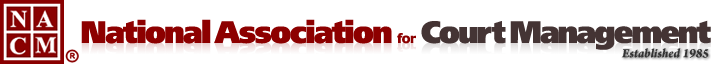 EARLY CAREER PROFESSIONALS SUB-COMMITTEEMonday, February 26, 20182:15 P.M. ET1-800-503-2899 Access Code: 2591537AGENDAWelcome Attendees: Renee Danser, Erin Telles, Nick Keifer, and Mercedes Arslanian, Val Gardner, Alyce Roberts, Adrienne Eagan, Rick Pierce, Travoria RobinsonMid-Year Conference Wrap UpScholarship Fundraiser $160 raisedNACM Cares- OC Food Bank (640 meals)*$160 raised*Much marketing and outreach was done to increase the participation in both the scholarship and the charitable donations. Sarah Couture will research additional way to increase participation for the annual conferenceAnnual ConferenceScholarship Fundraiser Ideas for Atlanta Opportunities at aquarium*This would allow us to not take additional time from attendees, as they will already be at the aquarium for the social event.Escape Room*3 rooms, $30 per person, 1 hour each, 36 people can participate per hour for a max of 108 participants*We would charge $45, which is competitive with Escape Room Groupons.*Alice asked about occupants per room- 36 people per hour- open 5:30-11pm*0.3 miles away from the conference site for convenience.Lottery Scratch Off Tickets*Tours are expensive, time consuming, and not great for nighttime*Other suggestions included the Botanical gardens, and Fox Theater, which was part of a previous NACM event in AtlantaECP Welcome Reception – Ice breaker*Poker was a lot of fun, but a lot of work and complicated. We should look for something that wouldn’t interfere with networking. Requesting ideas for things that would take less than 30 minutesNACM CaresCharity Centered Around Opioid Epidemic *The opioid crisis is a current focus of CCJ and COSCA, so this is a timely choice for a charity.*There is a foundation in Marietta, the Davis Foundation focusing on the opioid epidemic. ECP Award*Renee was the recipient last year, and will chair this year’s. Email announcement will go out March 1, submission deadline April 13. *Volunteers were solicited for the selection committee, Michelle Dunivan will assist Renee with selectionCourt Manager Articles3/22/18 Deadline – written by Michelle Dunivan6/29/18 Deadline – need author and subject*Volunteer authors were solicited. Sarah Couture will reach out to new members as a way to become more involved with ECP.New Business : noneNext Meeting:March 26, 2018Chair:  Sarah Couture – sarah@nacmnet.orgVice-Chair:  Michelle Dunivan – dunivanm@superiorcourt.maricopa.gov2017-2018 Committee ChargesChoose a Community Service Project for the Mid-Year, Orange County, CA; (Completed)Choose and plan an ECP Scholarship Fundraiser for the Mid-Year Conference; (Completed)Choose a Committee Chair for the ECP Award; (Completed)Choose a Community Service Project for the Annual Conference; (Selection by March 2018)Choose and plan an ECP Scholarship Fundraiser for the Annual Conference; (Selection by March 2018)Plan and Implement a networking opportunity for the Annual Conference, Atlanta, GA; (March 2018)Define and implement ways to increase participation in ECP outside of the conferences; (Ongoing)